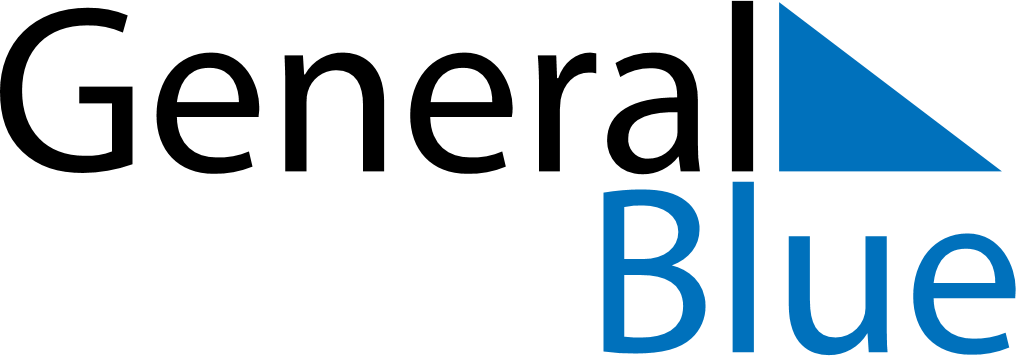 Weekly CalendarOctober 5, 2025 - October 11, 2025Weekly CalendarOctober 5, 2025 - October 11, 2025Weekly CalendarOctober 5, 2025 - October 11, 2025Weekly CalendarOctober 5, 2025 - October 11, 2025Weekly CalendarOctober 5, 2025 - October 11, 2025Weekly CalendarOctober 5, 2025 - October 11, 2025SUNDAYOct 05MONDAYOct 06TUESDAYOct 07WEDNESDAYOct 08THURSDAYOct 09FRIDAYOct 10SATURDAYOct 11